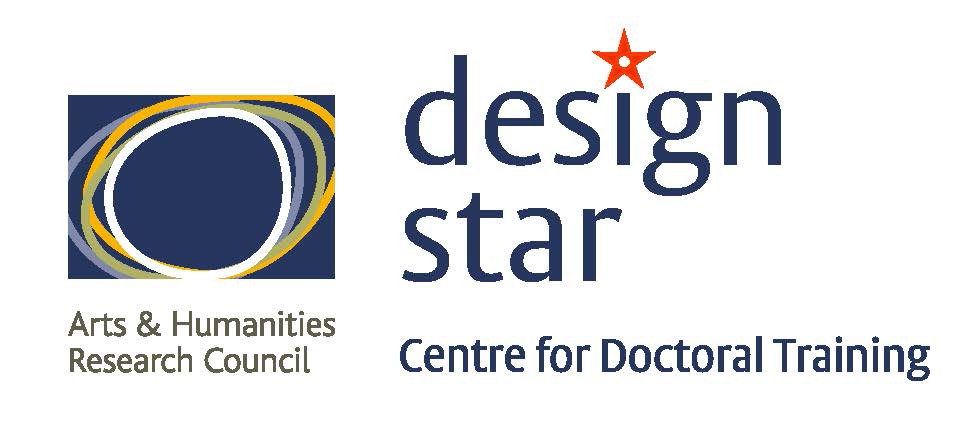 Design Star additional application form 2018/192nd callInclude your name and answer the following questions (max 2 sides A4)Which Design Star university have you applied to? What is the provisional title of your thesis?Who are your supervisors?Are you studying part‐time or full‐time?Why will being part of Design Star be important for you, and for your research? Design Star has a strong student voice. What do you hope to contribute?Which of our external partners is most aligned with your research topic and how might you engage with them to enhance it?What would you hope to gain from a placement with one of our external partners?Please send your application and a one page CV (as a PDF) to the Design Star contact at the University you are applying to, and to Polly Harte  designstaradmin@reading.ac.ukIf your application for a PhD place is accepted by the University you will told that you have been offered a place, and you will be entered for the Design Star studentship competition automatically.